INFORMATIVA IN MATERIA DI TRATTAMENTO DEI DATI PERSONALI IN RELAZIONE ALLA PARTECIPAZIONE ALLA CONSULTAZIONE DELLA COMMISSIONE EUROPEA PER LE PMI SULL’INIZIATIVA PER I PRODOTTI SOSTENIBILI (SPI)Con questa informativa la Camera di Commercio, Industria, Artigianato e Agricoltura di Torino (di seguito, Camera di commercio di Torino) intende fornire tutte le indicazioni previste dagli artt. 13 e 14 del Regolamento (UE) 2016/679 (anche detto GDPR o Regolamento Generale per la Protezione dei Dati personali), in merito al trattamento dei dati personali nell’ambito sopra riportato.1. Titolare del trattamento e DPO – Data Protection OfficerTitolare del trattamento dei dati personali è la Camera di Commercio, Industria, Artigianato e Agricoltura di Torino (di seguito anche più semplicemente “Titolare” o “CCIAA”), avente sede principale in Torino via Carlo Alberto 16, tel. 011-57161, fax 011 5716516, PEC protocollo.generale@to.legalmail.camcom.it (raggiungibile anche da email), sito web https://www.to.camcom.it/. Il Titolare ha provveduto a nominare, ex art. 37 del GDPR, il DPO – Data Protection Officer(nella traduzione italiana RPD, Responsabile della protezione dei dati personali).È possibile prendere contatto con il DPO della CCIAA di Torino scrivendo all’indirizzo mail rpd1@pie.camcom.it (indirizzo abilitato a ricevere anche PEC).2. Finalità e Basi giuridiche del trattamentoI dati personali oggetto di trattamento sono destinati ad assolvere compiti d’interesse pubblico (art. 6, par. 1, lett. e GDPR) fissati, in primo luogo, dalla l. 580/1993 (e relative norme attuative), la quale assegna alle Camere di commercio lo svolgimento di funzioni di sostegno dello sviluppo d’impresa.I dati personali verranno trattati esclusivamente per la seguente finalità:Partecipazione dell’impresa alla consultazione pubblica della Commissione europea dedicata all’iniziativa per i prodotti sostenibili SPI, iniziativa finalizzata a raccogliere le opinioni delle PMI in tema di economia circolare e proposte di azioni della Commissione per le PMI.3. Origine dei dati trattatiI dati oggetto di trattamento sono prevalentemente quelli che la CCIAA ottiene dagli Interessati o da terzi in sede stessi di domanda e/o di istruttoria. Ulteriori dati (comuni) possono essere estrapolati dal Registro Imprese.4. Natura del conferimento dei dati
Il conferimento da parte dell’interessato di tutti i dati personali ad egli richiesti è necessario per la partecipazione alla consultazione pubblica della Commissione europea dedicata all’iniziativa per i prodotti sostenibili SPI, iniziativa finalizzata a raccogliere le opinioni delle PMI in tema di economia circolare e proposte di azioni della Commissione per le PMI.Eventuali trattamenti che perseguano ulteriori e diverse finalità saranno oggetto di richiesta di specifico preventivo consenso.Autorizzati e Responsabili del trattamentoI dati personali saranno trattati da personale della Camera di commercio di Torino previamente autorizzato al trattamento ed appositamente istruito e formato.I dati possono essere trattati anche da soggetti esterni, formalmente nominati dalla CCIAA di Torino quali Responsabili del trattamento ed appartenenti alle seguenti categorie:società che erogano servizi di gestione e manutenzione dei sistemi informativi dell’Ente, con particolare riguardo ai servizi di archiviazione documentale;società che erogano servizi di comunicazioni telematiche e, in particolar modo, di posta elettronicasocietà che erogano servizi di supporto all’internazionalizzazioneTrasferimento di dati in Paesi extra-UECome indicato sopra, la Camera di commercio di Torino può avvalersi, anche per il tramite dei propri Responsabili del trattamento, di società di servizi IT e di comunicazioni telematiche che potrebbero collocare o far transitare i dati anche in Paesi non appartenenti allo Spazio Economico Europeo. Dette società di servizi sono selezionate sulla base delle loro certificazioni e delle loro dichiarazioni in merito ad affidabilità, sicurezza e rispetto della normativa nazionale ed europea in materia di trattamento dei dati personali. In particolare, al fine di garantire un adeguato livello di protezione dei dati personali, queste Società possono attuare il trasferimento solo verso Paesi (o settori di questi) che sono stati oggetto di apposite decisioni di adeguatezza adottate dalla Commissione europea, oppure sulla base di Clausole Contrattuali Standard.Periodo di conservazione dei datiI dati saranno trattati per 10 anni dalla data di invio di ricezione del questionario. Successivamente saranno conservati per 1 anno, oltre ai tempi necessari al Titolare per procedere allo scarto.I suoi DIRITTIIl Regolamento (UE) 2016/679 le riconosce, in qualità di Interessato, diversi diritti, che può esercitare contattando il Titolare o il DPO ai recapiti di cui al punto 1 della presente informativa.Tra i diritti esercitabili, purché ne ricorrano i presupposti di volta in volta previsti dalla normativa (in particolare, artt. 15 e seguenti del Regolamento) vi sono:il diritto di conoscere se la CCIAA di Torino ha in corso trattamenti di dati personali che la riguardano e, in tal caso, di avere accesso ai dati oggetto del trattamento e a tutte le informazioni a questo relative; il diritto alla rettifica dei dati personali inesatti che la riguardano e/o all’integrazione di quelli incompleti;il diritto alla cancellazione dei dati personali che la riguardano;il diritto alla limitazione del trattamento;il diritto di opporsi al trattamento;il diritto alla portabilità dei dati personali che la riguardano;In ogni caso, lei ha anche il diritto di presentare un formale Reclamo all’Autorità garante per la protezione dei dati personali, secondo le modalità che può reperire sul sito https://www.gpdp.it/modulistica-e-servizi-online/reclamo.Per ricevere maggiori informazioni sui suoi diritti, può rivolgersi direttamente al Titolare o al DPO, oppure consultare le pagine ufficiali dell’Autorità garante https://www.garanteprivacy.it/home/diritti e https://www.garanteprivacy.it/web/guest/regolamentoue/diritti-degli-interessati.Per presa visioneDataFirma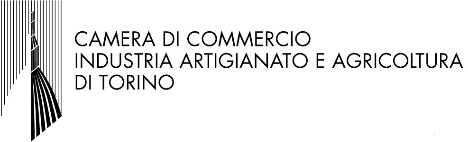 